Template for recording cyberbullying behaviour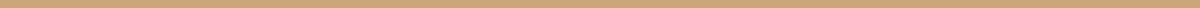 1. Name of student being cyberbullied and class groupName _________________________________________ Class__________________2. Name(s), profile/account name(s) and class(es) of student(s) engaged in cyberbullying behaviour3. Source of cyberbullying concern/report (tick relevant)*Student concerned Other Student Parent Teacher Other 4. Location of incidents (tick relevant)*Social Media PlatformOnline GameSchool Virtual Learning PlatformMessaging AppsOther 5. Name of person(s) who reported the cyberbullying concern6. Type of Cyberbullying Behaviour (tick relevant) *Personal Intimidation: This behaviour includes receiving threatening messages, posting abusive and threatening comments on the person who is being bullied profile or other websites, or sending threatening messages via instant messaging.Impersonation: This behaviour involves setting up fake profiles and web pages that are attributed to the person who is being bullied, defaming someone’s good name and it can also involve gaining access to someone’s profile or instant messaging account and using it to contact others while impersonating the account or profile owner.Exclusion: This can include blocking an individual from a popular group or community such as a school or class group, deleting them from friends lists, and/or using ‘ignore functions’.Personal Humiliation: This behaviour involves posting images or videos intended to embarrass someone, it can involve users sharing and posting images or videos of the person being abused or humiliated offline, or users sharing personal communications such as emails or text messages with a wider audience than was intended by the sender.False Reporting: This behaviour involves making false reports to the service provider or reporting other users for a range of behaviours with a view to having the user’s account or website deleted.Other (specify)7. Where behaviour is regarded as identity-based bullying, indicate the relevant category:Homophobic GenderDisability/SEN relatedRacist Membership of Traveller communityOther (specify)8. Brief Description of cyberbullying behaviour and its impact. Remember, posting a comment, video or an image of someone online once, but in a manner that can be shared several times, constitutes cyberbullying.9. Details of actions taken Signed ___________________________(Relevant Teacher) Date _________________Date submitted to Principal/Deputy Principal ___________________ * Note: The categories listed in the tables 3, 4 & 6 are suggested and schools may add to or amend these to suit their own circumstances.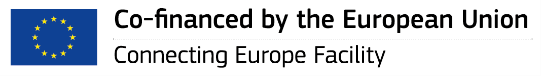 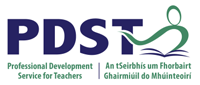 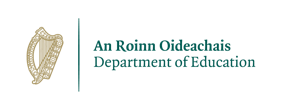 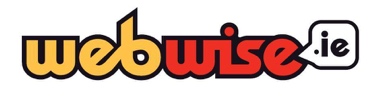 